 #8 #8Alyssa SantiagoAlyssa SantiagoAlyssa SantiagoAlyssa SantiagoMI,OF,P2022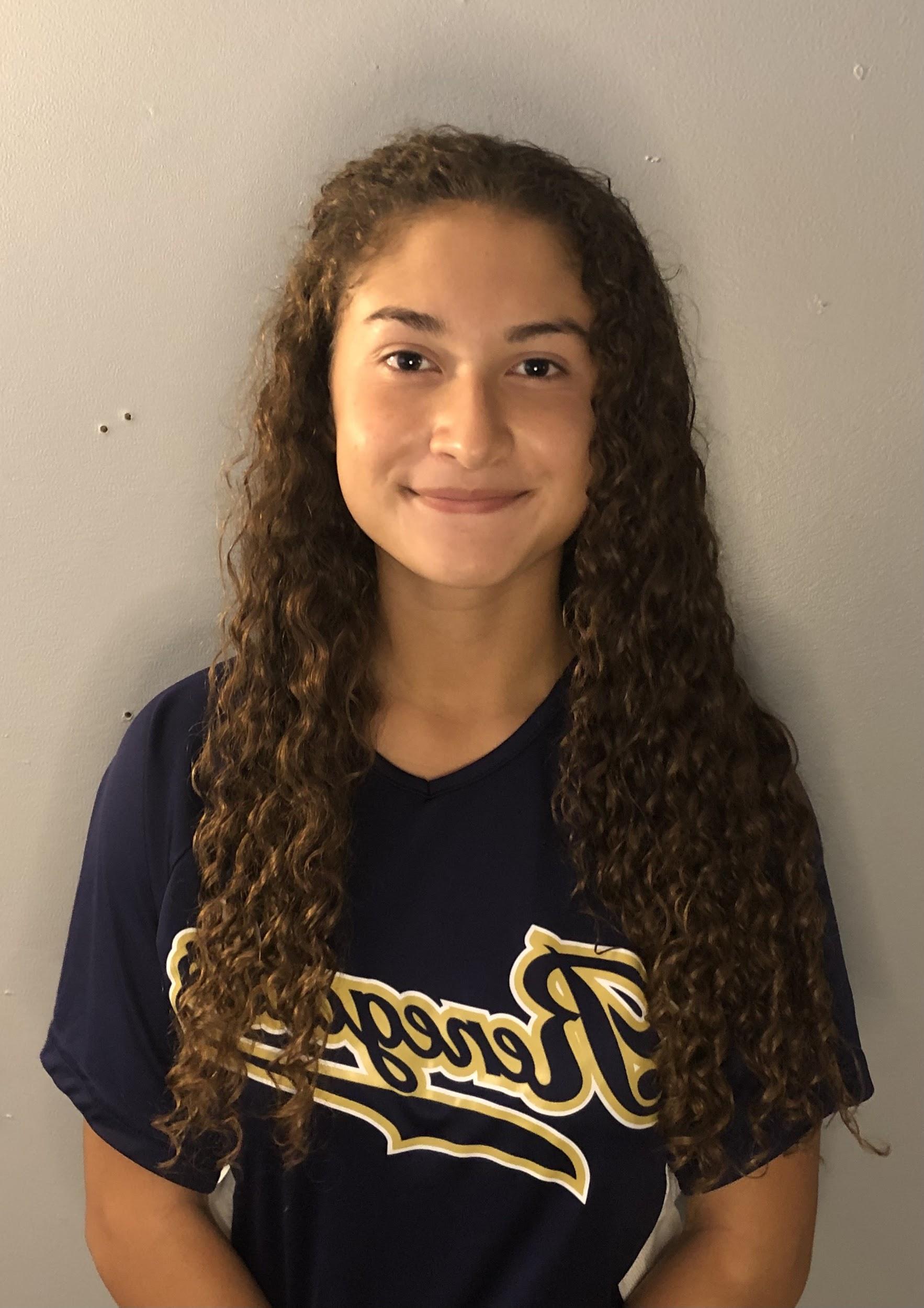 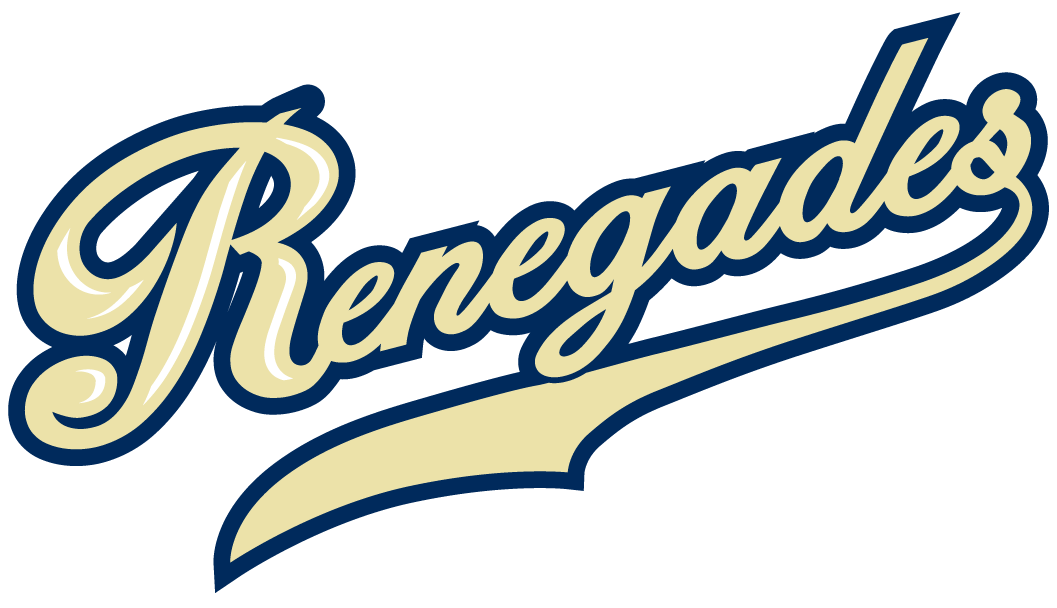 PERSONAL INFORMATION:Bats/Throws:  R/RBirthdate:  08/03/2004Height:  5’2   Weight:  121  Age:  16 Parents:  Johanna and Gilberto SantiagoEmail:  alyssasantiago2022@gmail.comAddress: 66 Woodview Drive                 Old Bridge, NJ, 08857Phone: 732-841-3828PERSONAL INFORMATION:Bats/Throws:  R/RBirthdate:  08/03/2004Height:  5’2   Weight:  121  Age:  16 Parents:  Johanna and Gilberto SantiagoEmail:  alyssasantiago2022@gmail.comAddress: 66 Woodview Drive                 Old Bridge, NJ, 08857Phone: 732-841-3828PERSONAL INFORMATION:Bats/Throws:  R/RBirthdate:  08/03/2004Height:  5’2   Weight:  121  Age:  16 Parents:  Johanna and Gilberto SantiagoEmail:  alyssasantiago2022@gmail.comAddress: 66 Woodview Drive                 Old Bridge, NJ, 08857Phone: 732-841-3828PERSONAL INFORMATION:Bats/Throws:  R/RBirthdate:  08/03/2004Height:  5’2   Weight:  121  Age:  16 Parents:  Johanna and Gilberto SantiagoEmail:  alyssasantiago2022@gmail.comAddress: 66 Woodview Drive                 Old Bridge, NJ, 08857Phone: 732-841-3828PERSONAL INFORMATION:Bats/Throws:  R/RBirthdate:  08/03/2004Height:  5’2   Weight:  121  Age:  16 Parents:  Johanna and Gilberto SantiagoEmail:  alyssasantiago2022@gmail.comAddress: 66 Woodview Drive                 Old Bridge, NJ, 08857Phone: 732-841-3828COACHES CONTACT INFORMATIONClub Team: Renegades Fastpitch 18u Rodriguez Head Coach: Christina Rodriguez Email:renegadesfpac@gmail.com Mobile:  908-910-0564President/Recruiter: Juan TorresEmail: renegadesfp@gmail.com Mobile:  484-542-5651High School: Old Bridge High SchoolOld Bridge, NJHead Coach: Angela D’AmicoEmail: adamico117@gmail.comCOACHES CONTACT INFORMATIONClub Team: Renegades Fastpitch 18u Rodriguez Head Coach: Christina Rodriguez Email:renegadesfpac@gmail.com Mobile:  908-910-0564President/Recruiter: Juan TorresEmail: renegadesfp@gmail.com Mobile:  484-542-5651High School: Old Bridge High SchoolOld Bridge, NJHead Coach: Angela D’AmicoEmail: adamico117@gmail.comSOFTBALL ACHIEVEMENTSHigh School/Middle SchoolOld Bridge High School/ Jonas Salk Middle School Old Bridge Varsity Softball (2018- 2022)Club Team HistoryCurrent:   Renegades 18u Rodriguez Past:2020-2021 Renegades 18U Rodriguez2019-2020 NJ Ruthless 16U Borrelli 2018-2019 NJ Ruthless 14U Gabriel2017-2018 Marlboro Mayhem 14U Capone2016-2017 Central Jersey Force 12USOFTBALL ACHIEVEMENTSHigh School/Middle SchoolOld Bridge High School/ Jonas Salk Middle School Old Bridge Varsity Softball (2018- 2022)Club Team HistoryCurrent:   Renegades 18u Rodriguez Past:2020-2021 Renegades 18U Rodriguez2019-2020 NJ Ruthless 16U Borrelli 2018-2019 NJ Ruthless 14U Gabriel2017-2018 Marlboro Mayhem 14U Capone2016-2017 Central Jersey Force 12USOFTBALL ACHIEVEMENTSHigh School/Middle SchoolOld Bridge High School/ Jonas Salk Middle School Old Bridge Varsity Softball (2018- 2022)Club Team HistoryCurrent:   Renegades 18u Rodriguez Past:2020-2021 Renegades 18U Rodriguez2019-2020 NJ Ruthless 16U Borrelli 2018-2019 NJ Ruthless 14U Gabriel2017-2018 Marlboro Mayhem 14U Capone2016-2017 Central Jersey Force 12USOFTBALL ACHIEVEMENTSHigh School/Middle SchoolOld Bridge High School/ Jonas Salk Middle School Old Bridge Varsity Softball (2018- 2022)Club Team HistoryCurrent:   Renegades 18u Rodriguez Past:2020-2021 Renegades 18U Rodriguez2019-2020 NJ Ruthless 16U Borrelli 2018-2019 NJ Ruthless 14U Gabriel2017-2018 Marlboro Mayhem 14U Capone2016-2017 Central Jersey Force 12USOFTBALL ACHIEVEMENTSHigh School/Middle SchoolOld Bridge High School/ Jonas Salk Middle School Old Bridge Varsity Softball (2018- 2022)Club Team HistoryCurrent:   Renegades 18u Rodriguez Past:2020-2021 Renegades 18U Rodriguez2019-2020 NJ Ruthless 16U Borrelli 2018-2019 NJ Ruthless 14U Gabriel2017-2018 Marlboro Mayhem 14U Capone2016-2017 Central Jersey Force 12USOFTBALL ACHIEVEMENTSHigh School/Middle SchoolOld Bridge High School/ Jonas Salk Middle School Old Bridge Varsity Softball (2018- 2022)Club Team HistoryCurrent:   Renegades 18u Rodriguez Past:2020-2021 Renegades 18U Rodriguez2019-2020 NJ Ruthless 16U Borrelli 2018-2019 NJ Ruthless 14U Gabriel2017-2018 Marlboro Mayhem 14U Capone2016-2017 Central Jersey Force 12USOFTBALL ACHIEVEMENTSHigh School/Middle SchoolOld Bridge High School/ Jonas Salk Middle School Old Bridge Varsity Softball (2018- 2022)Club Team HistoryCurrent:   Renegades 18u Rodriguez Past:2020-2021 Renegades 18U Rodriguez2019-2020 NJ Ruthless 16U Borrelli 2018-2019 NJ Ruthless 14U Gabriel2017-2018 Marlboro Mayhem 14U Capone2016-2017 Central Jersey Force 12UACADEMIC INFORMATIONMajor of Interest:  UndecidedGPA:   4.153 weightedACADEMIC INFORMATIONMajor of Interest:  UndecidedGPA:   4.153 weightedOTHER ACHIEVEMENTS & ACTIVITIESWinter TrackOTHER ACHIEVEMENTS & ACTIVITIESWinter TrackOTHER ACHIEVEMENTS & ACTIVITIESWinter TrackOTHER ACHIEVEMENTS & ACTIVITIESWinter TrackOTHER ACHIEVEMENTS & ACTIVITIESWinter TrackOTHER ACHIEVEMENTS & ACTIVITIESWinter TrackOTHER ACHIEVEMENTS & ACTIVITIESWinter Track